Greater Green Bay Figure Skating Club 2023-2024 Service Hour Requirements 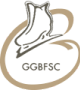 Your service hours are greatly appreciated. The fees paid by the skaters do not fully cover the cost of Club ice. Thanks to your efforts, GGBFSC is able to provide ice at a reasonable cost. The Greater Green Bay Figure Skating Club requires nearly 10,000 service hours per year from its membership to operate its activities and events. The service year matches the USFSA membership year of July 1, 2023 to June 30, 2024.All Introductory & Full Club member families will be required to complete all 6 requirements for service hours by 6/30/2024: 1. Five (5) service hours at the Spring Ice Show.2. Five (5) service hours between our two camps.3. One (1) volunteer session at each participating club test session. 4. Four (4) hours of Ice monitoring during our Fall session of ice. (Hours can be banked by monitoring during the summer BEFORE).5. Four (4) hours of Ice monitoring during our Spring session of Ice. (Hours can be made up by monitoring the summer AFTER).6. Twelve (12) additional club service hours or involvement in a committee by attending & participating in at least 70% of the duties. -Note: Ice Monitoring DOES NOT count towards the required 12 additional/committee volunteering requirements. Please mark which option you prefer to fulfill the additional 12 service hours. ____ Pay $240 by 7/1/2023 to opt out of the additional 12 service hours. (Note: Items 1-4 are still required) by sending a $240 check dated 6/30/2024 to the address listed below.____ Choose miscellaneous hours throughout the season outside of those listed above by sending a $240 check dated 6/30/2024 to the address listed below.____ Involvement in a committee & agree to attend 70% of the meetings by sending a $240 check dated 6/30/24 to the address listed below.Greater Green Bay Figure Skating Club Please choose up to 3 committees that you are interested in. Committee memberships will be confirmed by the committee chairs. (Note: A maximum of 5 members are allowed per committee)____ Testing ____ Christmas Exhibition ____ Marketing ____ Welcome Committee____ Spring Ice Show ____ Hospitality____ Community Outreach ____ Spring Banquet ____ Fundraising ____ CampsBy signing below, I hereby agree to the above terms: __________________________________ _________________________________________ ________ Signature 					Printed name 						Date Skaters Name:__________________________________________________________________________Note: Please attach a check made out to GGBFSC in the amount of $240 & mail it along with this form no later than 7/1/2023 to: Holly Flanigan, 868 Woodrow Street, Denmark, WI 54208